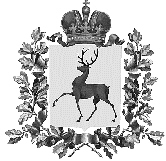 Администрация городского округа Навашинский Нижегородской областиПОСТАНОВЛЕНИЕ17.09.2021                                                                                                                 № 893О начале отопительного сезона 2021-2022гг.В соответствии с постановлением Правительства Российской Федерации от 06.05.2011 № 354 «О предоставлении коммунальных услуг собственникам и пользователям помещений в многоквартирных домах и жилых домов» и в связи с установлением холодной погоды, Администрация городского округа Навашинский  п о с т а н о в л я е т:1. Рекомендовать руководителям предприятий и организаций городского округа Навашинский произвести пуск всех котельных, отапливающих объекты жилищного фонда городского округа Навашинский, с 17.09.2021 года.2. Организационному отделу администрации городского округа Навашинский обеспечить размещение настоящего постановления на официальном сайте органов местного самоуправления городского округа Навашинский Нижегородской области в информационно-телекоммуникационной сети «Интернет» и опубликовать в официальном вестнике - приложении к газете «Приокская правда».3. Контроль за выполнением настоящего постановления возложить на заместителя главы администрации, директора департамента О.М.Мамонову.Глава местного самоуправления                                                                Т.А.Берсенева 